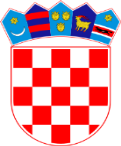 REPUBLIKA HRVATSKAVARAŽDINSKA ŽUPANIJAOPĆINA VIDOVECOpćinsko vijeće Općine VidovecKLASA:    021-05/18-01/13URBROJ:  2186/10-01/1-18-04Vidovec, 13.11.2018.		ODLUKE I ZAKLJUČCIDONIJETI NA 1.IZVANREDNOJ SJEDNICI OPĆINSKOG VIJEĆA OPĆINE VIDOVECODRŽANOJ DANA 13.11.2018. GODINEZAKLJUČAK o prihvaćanju Odluke o stipendijama Općine VidovecOpćinsko vijeće Općine Vidovec prihvaća Odluku o stipendijama Općine Vidovec.Odluka iz točke I. ovog Zaključka dostavlja se na nadzor Uredu državne uprave Varaždinske županije i na objavu u „Službeni vjesnik Varaždinske županije“.Ovaj Zaključak stupa na snagu danom donošenja.ZAKLJUČAK o prihvaćanju Odluke o davanju suglasnosti za provedbu ulaganja na području Općine Vidovec za projekt „Rekonstrukcija dječjeg igrališta“Općinsko vijeće Općine Vidovec prihvaća Odluku  o davanju suglasnosti za provedbu ulaganja na području Općine Vidovec za projekt „Rekonstrukcija dječjeg igrališta“.Ovaj Zaključak stupa na snagu danom donošenja.ZAKLJUČAK o prihvaćanju Odluke o dopuni Odluke o plaći i ostalim materijalnim pravima načelnika Općine VidovecOpćinsko vijeće Općine Vidovec prihvaća Odluku o plaći i ostalim materijalnim pravima načelnika Općine Vidovec.Odluka iz točke I. ovog Zaključka dostavlja se na nadzor Uredu državne uprave Varaždinske županije i na objavu u „Službeni vjesnik Varaždinske županije“.Ovaj Zaključak stupa na snagu danom donošenja.OPĆINSKO VIJEĆE OPĆINE VIDOVEC                                                                                   PREDSJEDNIK                                                                                  Zdravko Pizek